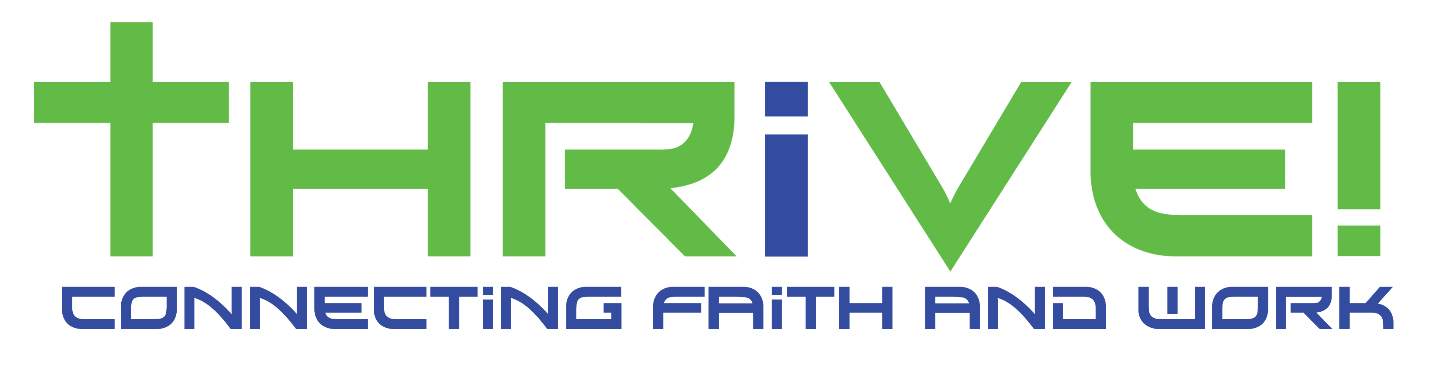 Thrive! Keynote:Chris Lambertchris.l@higherstandards.net(330) 621-8488Title: Influencing the Kingdom from where you stand.Description: This Presentation will allow businessmen and women to become creative in thinking as it pertains to expanding the kingdom through business relationships. There are things that every business is doing already that can be leveraged to influence the Kingdom of God. How can your business benefit the kingdom with what I'm already doing?